ПРАВИЛА ЗЕМЛЕПОЛЬЗОВАНИЯ И ЗАСТРОЙКИГОРОДСКОГО ОКРУГА «ГОРОД ОРЕЛ»Изменения 2018 годОрел, 2018 г.ВведениеПравила землепользования и застройки муниципального образования "Город Орел" (далее - Правила) являются муниципальным правовым актом, принятым в соответствии с Градостроительным кодексом Российской Федерации, Земельным кодексом Российской Федерации, Федеральным законом "Об общих принципах организации местного самоуправления в Российской Федерации", иными федеральными законами и нормативными правовыми актами Российской Федерации, Градостроительным кодексом Орловской области, иными нормативными правовыми актами Орловской области, Уставом города Орла, Генеральным планом городского округа "Город Орел" (далее - Генеральный план города Орла), иными муниципальными правовыми актами, определяющими основные направления социально-экономического и градостроительного развития города Орла, охраны его культурного наследия, окружающей среды и рационального использования природных ресурсов.Первым и наиболее важным этапом при разработке любого нормативного правового акта является выявление основных особенностей создаваемого акта, отличающих его от других нормативных правовых актов, уяснение его сущности и значения для муниципального образования, определение места в системе муниципальных правовых актов. В соответствии с пунктом 8 статьи 1 ГрК РФ правила землепользования и застройки представляют собой документ градостроительного зонирования, который утверждается нормативными правовыми актами органов местного самоуправления и в котором устанавливаются территориальные зоны, градостроительные регламенты, порядок применения такого документа и порядок внесения в него изменений. Принятие правил землепользования и застройки относится к вопросам исключительной компетенции представительных органов местного самоуправления городских округов, городских и сельских поселений.Основное значение принятия правил землепользования и застройки заключается в градостроительном зонировании территории муниципального образования и юридическом закреплении разрешенного использования земельных участков и объектов капитального строительства. Земля выступает как градостроительный объект, имеющий самостоятельное экономическое значение. Юридическое значение правил землепользования и застройки состоит также в закреплении основных положений, регулирующих землепользование и застройку на территории муниципального образования: оснований и порядка планировки территории, порядка предоставления земельных участков для строительства, согласования строительных намерений владельцев или претендентов на владение недвижимостью, предоставления разрешений на строительство и иных положений.Проект Правил землепользования и застройки в городском поселении муниципального образования "Город Орел" в соответствии с частью 2 статьи 30 ГрК РФ, устанавливающей законодательные требования к содержанию правил землепользования и застройки муниципального образования, включает в себя три раздела:Раздел  I – текст, описывающий порядок применения Правил и внесения в них изменений;Раздел II – карта градостроительного зонирования городского поселения муниципального образования «Город Орел»;Раздел III – градостроительные регламенты применительно к территориальным зонам.Содержание правил землепользования и застройки существенно отличает указанные правила как от традиционных нормативных актов, так и от градостроительной документации. Наряду с правовыми нормами правила содержат градостроительные регламенты - нормативные ограничения градостроительной деятельности, представляемые, как правило, в таблично-текстовой форме, и картографические материалы - карты, устанавливающие границы территориальных зон. Причем, карты имеют точно такой же нормативный правовой статус, как и текст правил. Проект внесения измененийв Правила землепользования и застройки Городского округа «Город Орел»Разработка проекта внесения изменений в Правила землепользования и застройки Городского округа «Город Орел» выполняется по заказу Теплова И.М. и осуществляется в связи с необходимостью приведения в соответствие Правил землепользования и застройки документам территориального планирования Городского округа «Город Орел».Авторский коллектив1. Директор                                                                              С.А. Торсуков2. ГАП                                                                                      И.А. Андреева3. ГИП                                                                                      Д.А. Смирнова4. Архитектор                                                                          Е.А. Чистякова5.Инженер                                                                                А.А. Овчинников6. Инженер 								О. Ю. Игинова В результате системного анализа требований действующего законодательства и нормативных документов установлено, что разработка изменений Правил землепользования и застройки должна осуществляться с соблюдением требований следующих документов:-  Градостроительный кодекс Российской Федерации (№372-ФЗ от 03.07.2016); - Земельный кодекс Российской Федерации от 25.10.2001 № 136-ФЗ;- Федеральный закон от 24.06.1998 г.  № 89-ФЗ «Об отходах производства и потребления»;- Федеральный закон от 06.10.03 № 131-ФЗ «Об общих принципах организации местного самоуправления в Российской Федерации»;- Федеральный закон от 14.03.1995 № 33-ФЗ «Об особо охраняемых природных территориях»;-Федеральный закон от 25.06.02 № 73-ФЗ «Об объектах культурного наследия (памятниках истории и культуры) народов Российской Федерации»;- Федеральный закон от 10.01.2002 № 7-ФЗ «Об охране окружающей среды»;- Федеральный закон Российской Федерации от 30.03.1999 № 52-ФЗ «О санитарно-эпидемиологическом благополучии населения»;- Федеральный закон от 24.07.2007 г. № 221-ФЗ «О государственном кадастре недвижимости»;- Приказ Минэкономразвития РФ от 20.10.2010 г. № 503 «Об установлении требований к формату документов, представляемых в электронном виде в процессе информационного взаимодействия при ведении государственного кадастра недвижимости»;- Приказ Федеральной службы государственной регистрации кадастра и картографии от 08.20.2012 № П/54 «О внесении изменений в приказ Федеральной службы государственной регистрации, кадастра и картографии от 24.03.2011 № П/83 «О реализации информационного взаимодействия при ведении государственного кадастра недвижимости в электронном виде»;- Градостроительный кодекс Орловской области, утвержденный решением областного Совета народных депутатов от 17 марта 2004 года № 389 – ОЗ (с изменениями и дополнениями);- Постановление Правительства Орловской области от 01 августа 2011 № 250 (ред. от 03.009.2012) «Об утверждении региональных нормативов градостроительного проектирования Орловской области»;- СанПиН 2.2.1/2.1.1.1200-03 «Санитарно-защитные зоны и санитарная классификация предприятий, сооружений и иных объектов» (с изменениями от 10 апреля 2008 года);- Закон Орловской области от 10.11.2014 № 1686-ОЗ «О перераспределении полномочий между органами местного самоуправления муниципальных образований Орловской области и органами государственной власти Орловской области»;- Приказ Минэкономразвития России от 04.05.2018 г. №236 «Об установлении форм графического и текстового описания местоположения границ населенных пунктов, территориальных зон, требований к точности определения координат характерных точек границ населенных пунктов, территориальных зон, формату электронного документа, содержащего требования о границах населенных пунктов (в том числе границах образуемых населенных пунктов), расположенных на межселенных территориях, сведения о границах населенных пунктов (в том числе границах образуемых населенных пунктов)».При разработке проекта изменений в Правила землепользования и застройки Городского округа «Город Орел» использовались следующие материалы:- Правила землепользования и застройки городского округа «Город Орёл», утвержденные Решением Орловского городского Совета народных депутатов от 30 октября 2008 года №38/616-ГС (в редакции от 03 мая 2018 № 39/0710-ГС);- Приказ № 01-18/17 от 18.07.2018 г. года Управления градостроительства, архитектуры и землеустройства Орловской области «О разрешении подготовить проекты внесения изменений в Правила землепользования и застройки городского округа «Город Орел»;- Задание на разработку проектов внесения изменений в Правила землепользования и застройки городского округа «Город Орел»;Основная цель разработки проекта – размещение универсального магазина и приведение в соответствие Правил землепользования и застройки городского округа «Город Орел» с Генеральным планом городского округа «Город Орел».Выработка стратегических решений по рациональному использованию территории, с учетом интересов органов власти, юридических и физических лиц, направленных на решение задач:- изменение территориальной зоны П-4 (зона производственно-коммунальных объектов V класса опасности) на зону О-1 (зона делового, общественного и коммерческого назначения), в границах земельных участков с кадастровыми номерами 57:25:0031047:47, 57:25:0031047:44, 57:25:0031047:50, 57:25:0031047:51.Приведения в соответствие Правил землепользования и застройки городского округа «Город Орел» изменение территориальной зоны П-4 (зона производственно-коммунальных объектов V класса опасности) на зону О-1 (зона делового, общественного и коммерческого назначения) производится на следующих земельных участках:- земельный участок с кадастровым номером 57:25:0031047:47 площадью 3 000 кв. м, расположенный по адресу: Орловская область, г. Орел, ул. Ливенская, 72;- земельный участок с кадастровым номером 57:25:0031047:50 площадью 5 418  кв. м, расположенный по адресу: Орловская область, г. Орел, ул. Ливенская, 70;- земельный участок с кадастровым номером 57:25:0031047:44 площадью 1427 кв. м, расположенный по адресу: Орловская область, г. Орел, ул. Ливенская, 70;- земельный участок с кадастровым номером 57:25:0031047:51 площадью 1 3858 кв. м, расположенный по адресу: Орловская область, г. Орел, ул. Ливенская, 70.Вносимые изменения.           Графическая часть.На Карте градостроительного зонирования в границах земельных участков с кадастровыми номерами 57:25:0031047:47, 57:25:0031047:44, 57:25:0031047:50, 57:25:0031047:51 изменение территориальной зоны с П-4 (зона производственно-коммунальных объектов V класса вредности) на О-1 (зона делового, общественного и коммерческого назначения).На фрагменте Карты градостроительного зонирования в границах земельных участков с кадастровыми номерами 57:25:0031047:47, 57:25:0031047:44, 57:25:0031047:50, 57:25:0031047:51 изменение территориальной зоны с П-4 (зона производственно-коммунальных объектов V класса вредности) на О-1 (зона делового, общественного и коммерческого назначения).На Карте ограничения использования территорий по санитарно-защитным зонам предприятий и зонам охраны транспортных коммуникаций в границах земельных участков с кадастровыми номерами 57:25:0031047:47, 57:25:0031047:44, 57:25:0031047:50, 57:25:0031047:51 изменение территориальной зоны с зоны производственно-коммунальных объектов V класса вредности на зона делового, общественного и коммерческого назначения.На фрагменте Карты ограничения использования территорий по санитарно-защитным зонам предприятий и зонам охраны транспортных коммуникаций в границах земельных участков с кадастровыми номерами 57:25:0031047:47, 57:25:0031047:44, 57:25:0031047:50, 57:25:0031047:51 изменение территориальной зоны с зоны производственно-коммунальных объектов V класса вредности на зона делового, общественного и коммерческого назначения.На Карте зон с особыми условиями использования территорий по условиям охраны зон инженерных коммуникаций, объектов водоснабжения, зон особо охраняемых природных территорий, водоохранных зон и зон затопления в границах земельных участков с кадастровыми номерами 57:25:0031047:47, 57:25:0031047:44, 57:25:0031047:50, 57:25:0031047:51 изменение территориальной зоны с зоны производственно-коммунальных объектов V класса вредности на зону делового, общественного и коммерческого назначения.На фрагменте Карте зон с особыми условиями использования территорий по условиям охраны зон инженерных коммуникаций, объектов водоснабжения, зон особо охраняемых природных территорий, водоохранных зон и зон затопления в границах земельных участков с кадастровыми номерами 57:25:0031047:47, 57:25:0031047:44, 57:25:0031047:50, 57:25:0031047:51 изменение территориальной зоны производственно-коммунальных объектов V класса вредности) на зону делового, общественного и коммерческого назначения.Текстовая частьВ текстовую часть Правил землепользования и застройки изменения не вносились.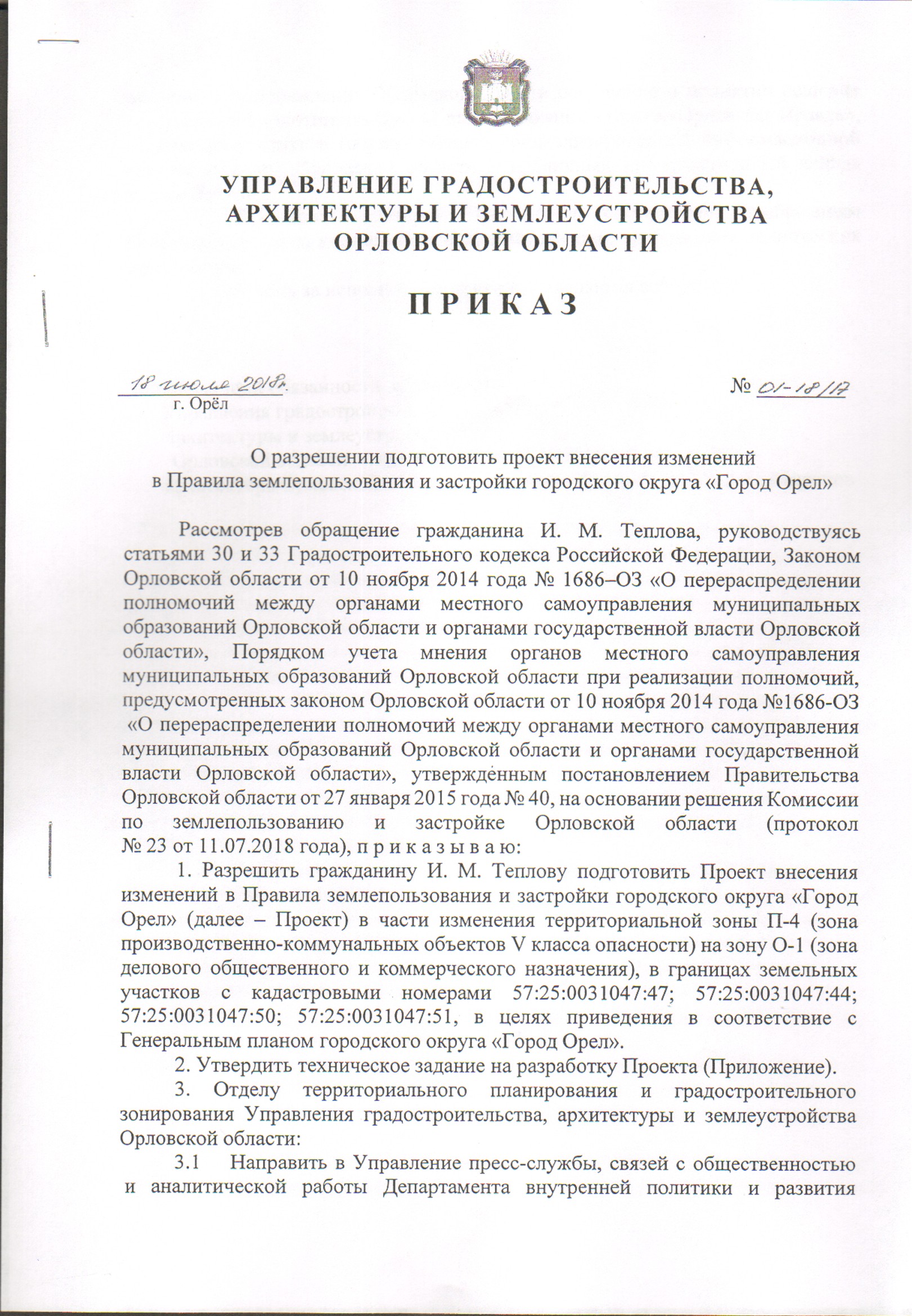 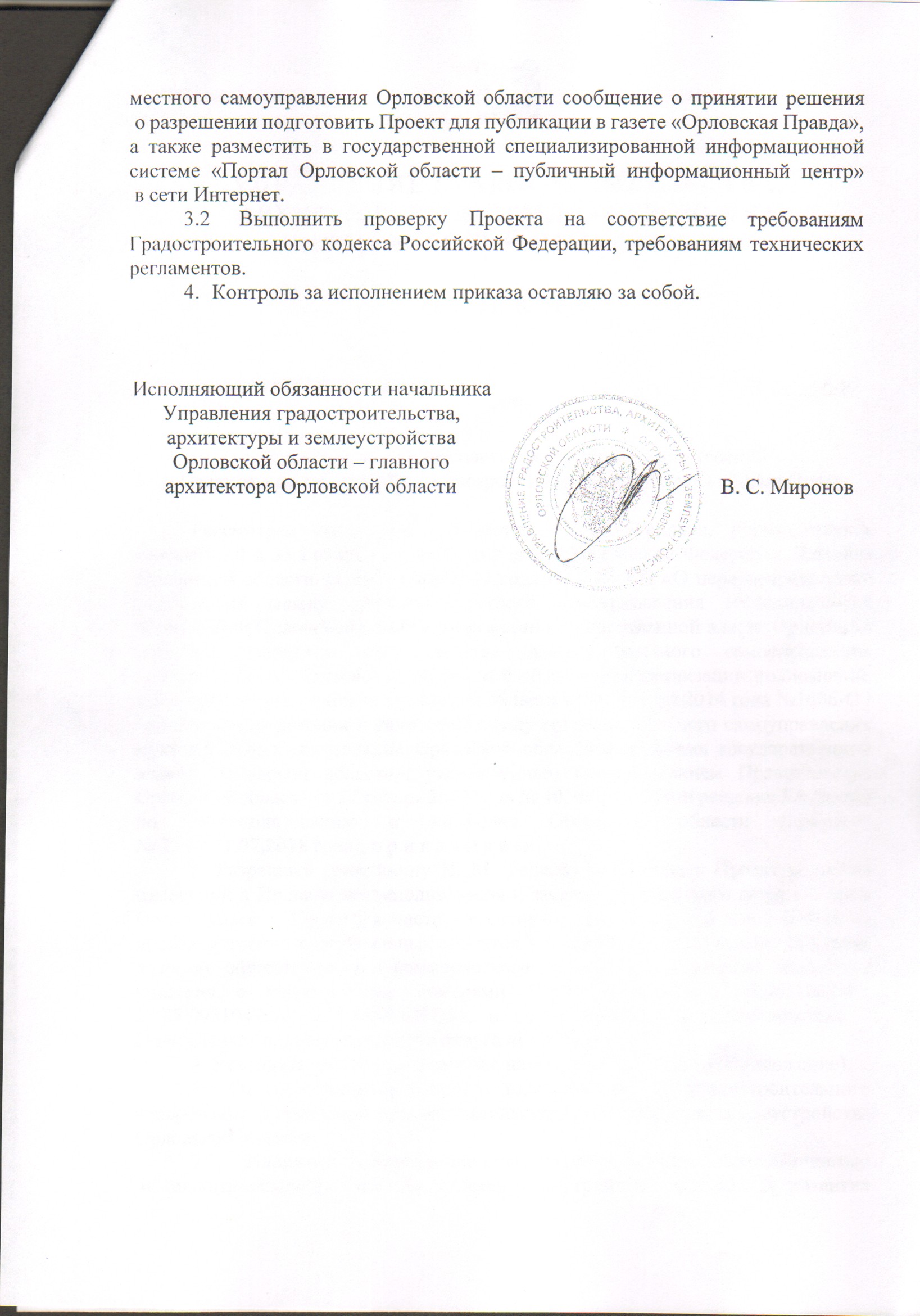 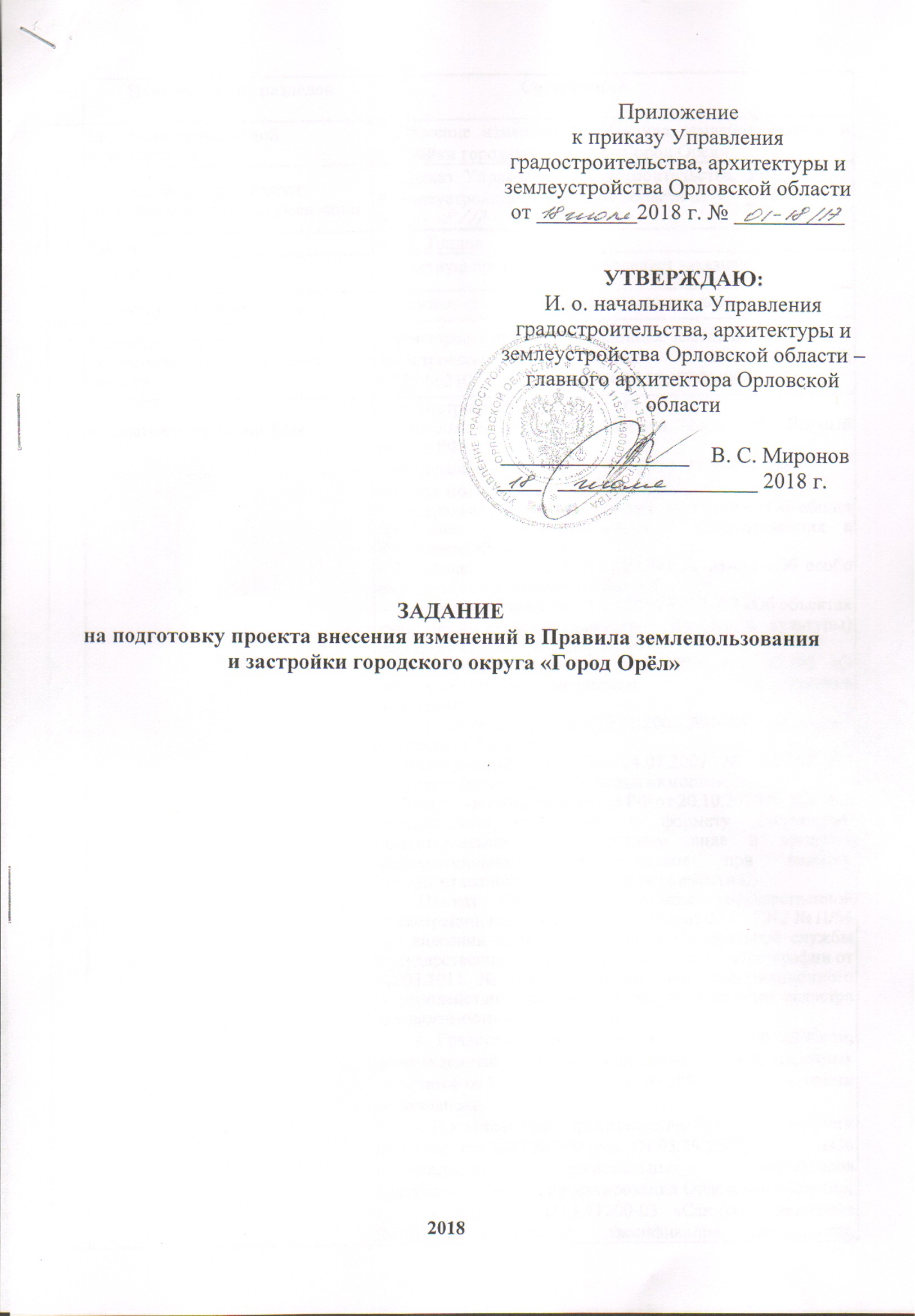 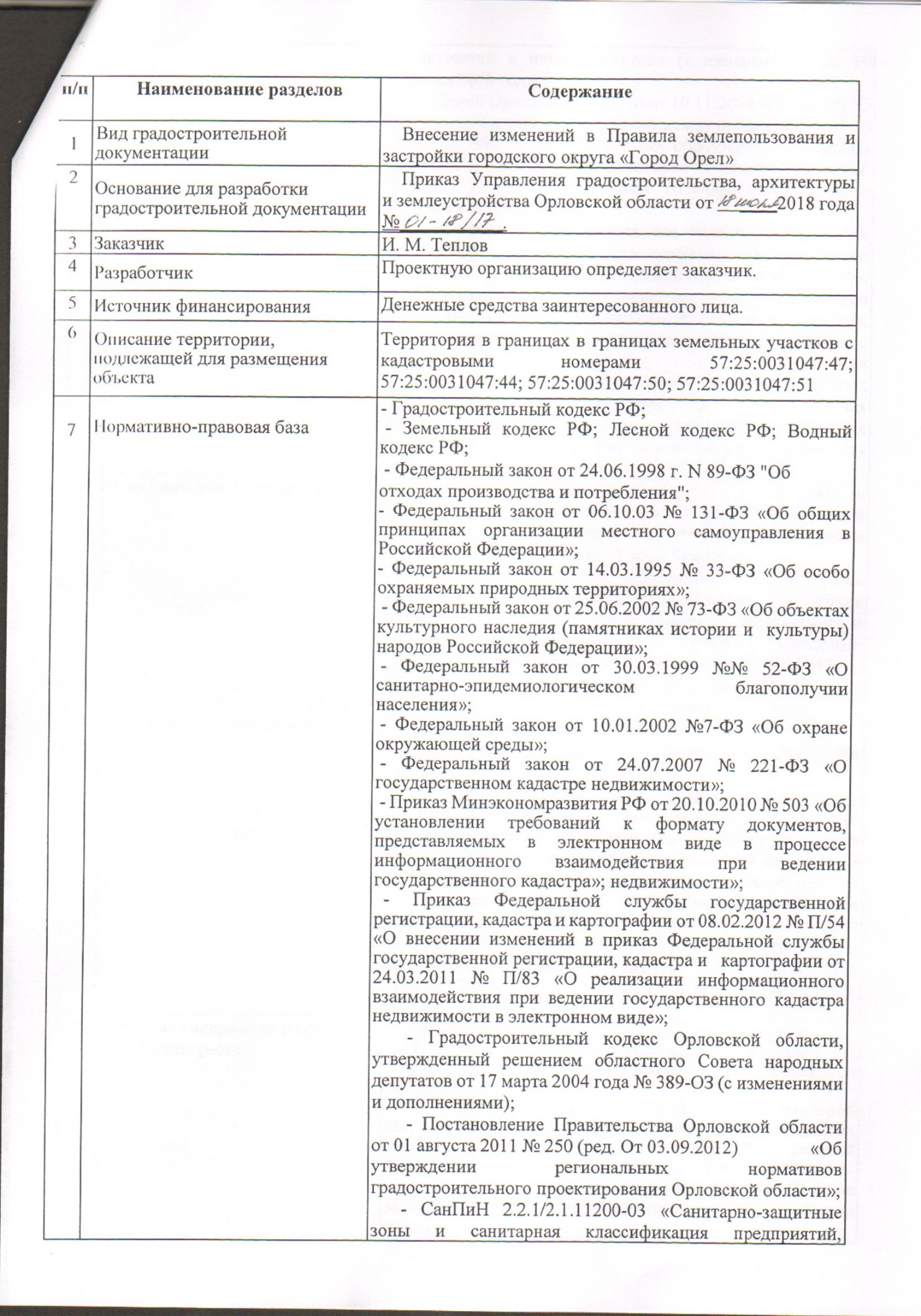 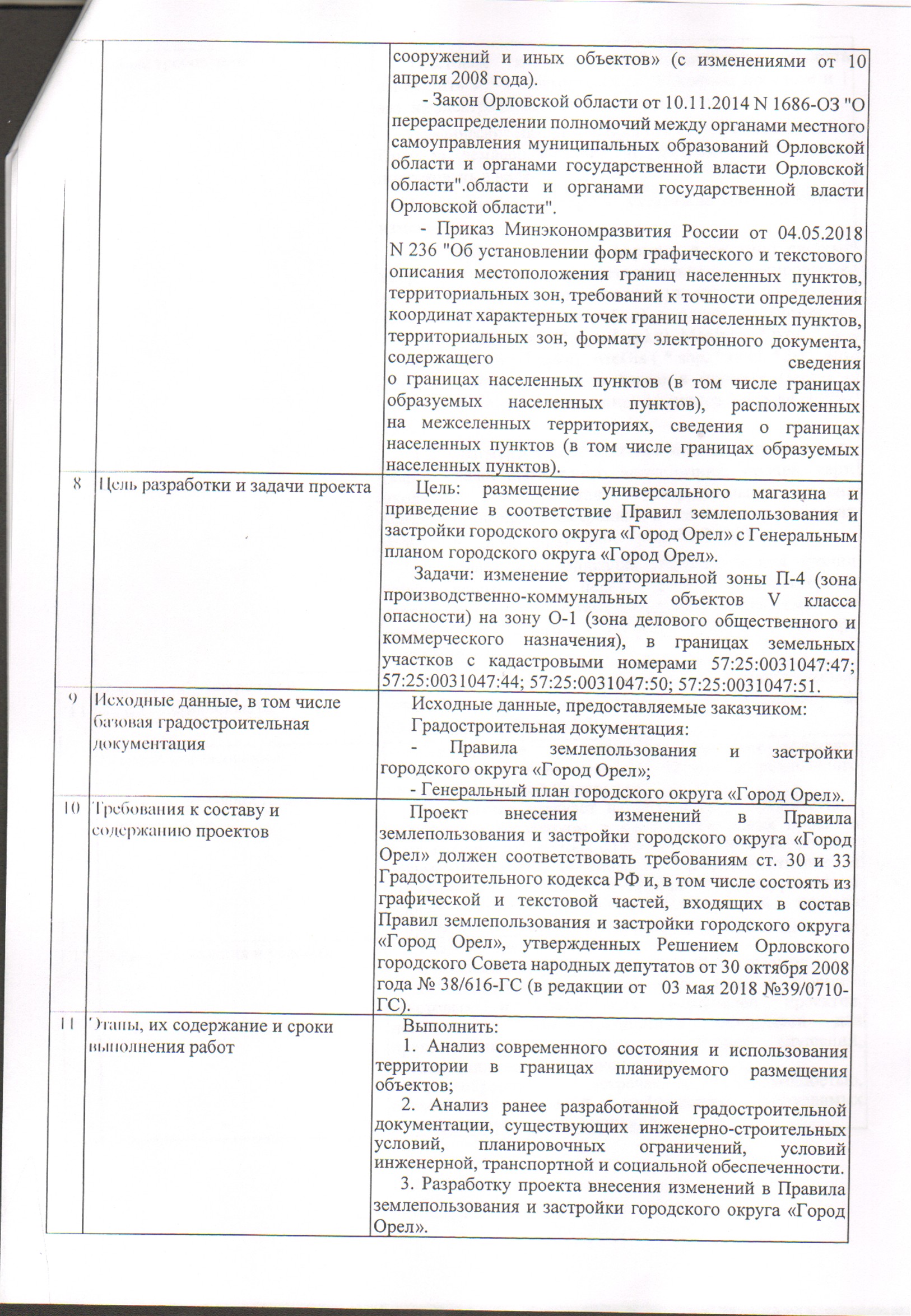 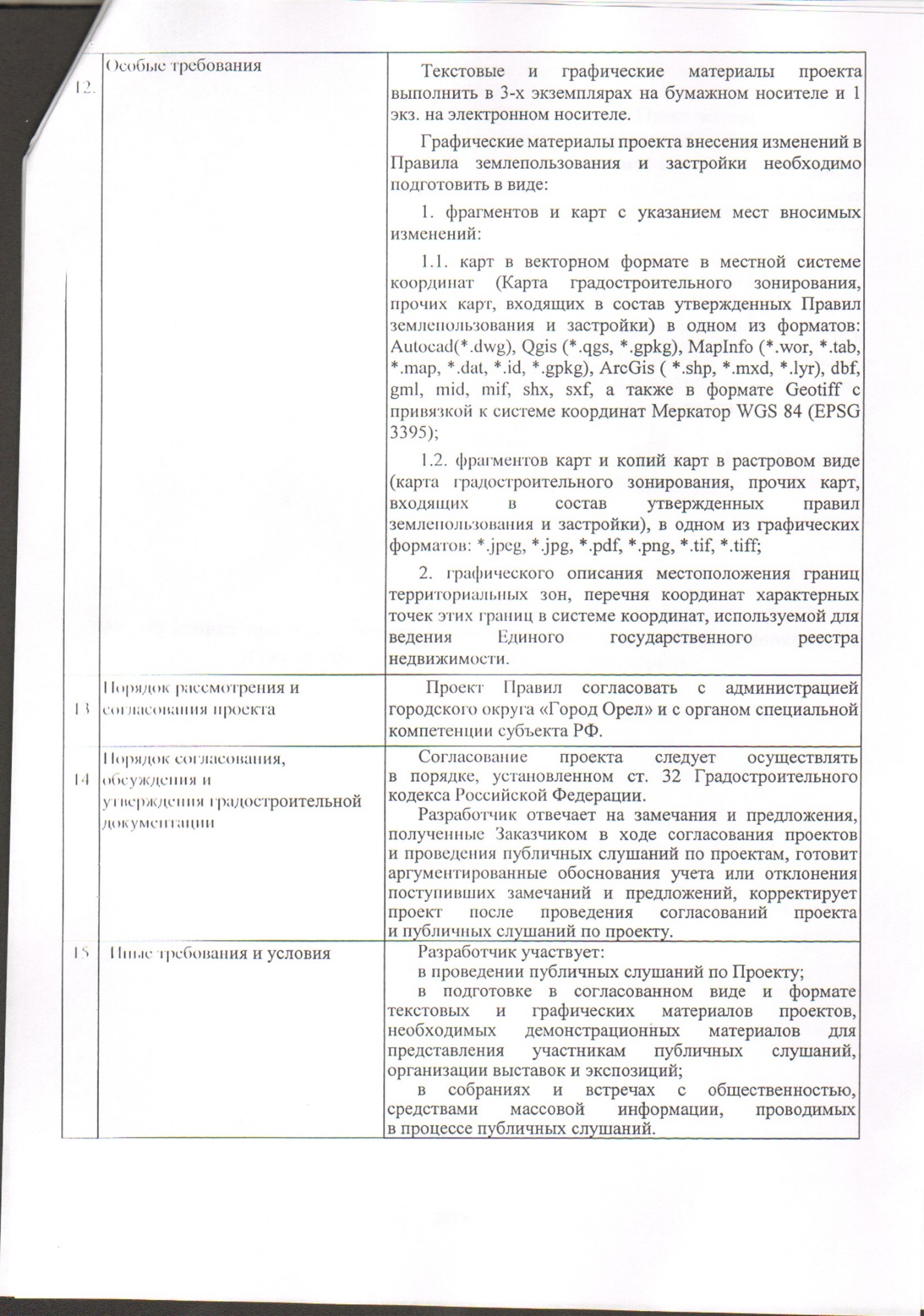 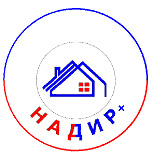 Общество с ограниченной ответственностью«НАДИР+»302028, г. Орел, ул. Октябрьская, д. 27, пом. 6, оф. 203тел.: (4862) 63-27-11ИНН 5753055311   КПП   575301001   ОГРН 1115753000615БИК 045402751  к/с 30101810700000000751р/с 40702810910210000088 Наименование банка: Орловский РФ АО «Россельхозбанк» г. Орелe-mail: nadirplus@gmail.com Заказчик:Исполнитель:                         Теплов И.М.                         ООО «НАДИР+»